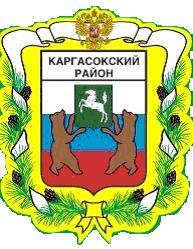 МУНИЦИПАЛЬНОЕ ОБРАЗОВАНИЕ «Каргасокский район»ТОМСКАЯ ОБЛАСТЬДУМА КАРГАСОКСКОГО РАЙОНАЗаслушав и обсудив отчёт председателя Органа муниципального финансового контроля  Каргасокского района о проделанной работе,Дума Каргасокского района РЕШИЛА:Глава Каргасокского района                                                                                      А.П. АщеуловПриложение к решению ДумыКаргасокского районаот 18.02.2021 № 47Отчет председателя Органа  муниципального финансового контроля Каргасокского района о проделанной работе в 2020 годуВ течение 2020 года Контрольный орган Каргасокского района проводил, как плановые, так и внеплановые мероприятия на основании поступающих предложений от заинтересованных лиц (Главы, Председателя, депутатов Каргасокского района). Были проведены следующие мероприятия:1. На основании распоряжения председателя Контрольного органа от 09.01.2020 № 1 и пункта 1.1 Плана работы проведено мероприятие «Анализ устранения нарушений, выявленных проведённой проверкой деятельности муниципального казённого учреждения Администрации Новоюгинского сельского поселения, оформленной Актом от 05.02.2018 № 1». Срок проведения мероприятия был установлен с 14 по 31 января, анализируемым периодом являлся 2019 год. Мероприятие оформлено Справкой от 31.01.2020 № 1, которая была направлена Главе Новоюгинского сельского поселения.Копия Справки представлена: Председателю Думы Каргасокского района и Главе Каргасокского района.2. На основании распоряжений председателя Контрольного органа от 22.01.2020 № 2, от 27.02.2020 № 4 и пункта 1.2 Плана работы проведено контрольное мероприятие «Проверка деятельности муниципального казённого учреждения Администрации Вертикосского сельского поселения».Срок проведения мероприятия был установлен с 3 февраля по 3 марта и продлён до 18 марта в связи с проведением внеплановых мероприятий. Проверяемым периодом являлся 2019 год. Контрольное мероприятие оформлено Актом проверки от 18.03.2020 № 1, который направлен Главе Администрации Вертикосского сельского поселения.В Администрацию Вертикосского сельского поселения направлено Представление по устранению выявленных нарушений от  18.03.2020 №  02-05-17. Ответ на Представление о принимаемых мерах по устранению нарушений  поступил в Контрольный орган 15 мая.По результатам проведённого контрольного мероприятия составлен отчёт, который представлен Председателю Думы Каргасокского района. Копия акта проверки направлена Главе Каргасокского района.3. На основании: проведённого 17 февраля Главой Каргасокского района совещания и распоряжения председателя Контрольного органа от 17.02.2020 № 3 его сотрудник с 17 по 19 февраля принял участие в проведении инвентаризации ГСМ на складах МУПов: «ЖКХ Молодёжный», «ЖКХ Усть-Тым», «ЖКХ Тымск». В соответствии с пунктом 2 распоряжения, необходимо было до 27 февраля, в виде заключения, дать оценку наличия и состояния хранения нефтепродуктов на складах ГСМ в вышеуказанных МУПах по результатам проведённой инвентаризации для обсуждения её на совещании у Главы Каргасокского района.На основании обращения Главы Среднетымского сельского поселения на собрании Думы Каргасокского района, состоявшегося 26 февраля, было издано распоряжения председателя Контрольного органа от 27.02.2020 № 4 по участию сотрудников Контрольного органа вместе с сотрудниками Администрации Каргасокского района в проведении анализа обеспеченности дизельным топливом электростанций МУПа «ЖКХ Молодёжный». Срок проведения внепланового мероприятия был установлен с 27 февраля по 12 марта, анализируемым периодом являлся 2019 год. Мероприятие оформлено в виде Заключения от 12.03.2020.Заключение представлено: главе Среднетымского сельского поселения, главе Каргасокского района, Председателю Думы Каргасокского района, Прокурору Каргасокского района. Доклад председателя Контрольного органа 15 апреля был представлен на собрании депутатов Думы Каргасокского района.4. В рамках взаимодействия с Управлением финансов Администрации Каргасокского района, на основании распоряжения председателя Контрольного органа от 03.03.2020 № 5  его сотрудник принял участие в проводимой Управлением финансов АКР проверке использования средств субсидии 2019 года на реконструкцию стадиона «Юность» в селе Каргасок. Участие сотрудника в проведении данной проверки не было предусмотрено Планом работы Контрольного органа.Срок проведения контрольного мероприятия с 5 марта по 16 апреля, проверяемым периодом являлся 2019 год, контрольное мероприятие оформлено актом Управления финансов АКР от 16.04.2020 № 3.5. На основании распоряжения председателя Контрольного органа от 13.03.2020 № 6 и пункта 1.4 Плана работы, проведены проверки годовой бюджетной отчётности главных администраторов бюджетных средств и подготовлены Заключения на годовые отчёты об исполнении бюджетов муниципальными образованиями Каргасокского района в 2019 году.Контрольные мероприятия проведены в муниципальных образованиях: Каргасокский район; Каргасокском, Средневасюганском, Вертикосском, Сосновском, Нововасюганском, Тымском, Киндальском, Новоюгинском, Усть-Тымском, Усть-Чижапском, Среднетымском, Толпаровском сельских поселениях с 16 марта по 28 апреля. Контрольные мероприятия оформлены 13 заключениями.По результатам проделанной работы Контрольным органом составлена Информация, которая 30 апреля по электронной почте была направлена всем сельским поселениям и Председателю Думы Каргасокского района, на бумажном носителе Главе Каргасокского района.6. На основании распоряжения председателя Контрольного органа от 12.05.2020 № 7 и пункта 1.5 Плана работы проведено контрольное мероприятие «Проверка деятельности муниципального казённого учреждения Администрации Каргасокского сельского поселения».Срок проведения проверки с 18 мая по 18 июня, проверяемым периодом являлся 2019 год, Контрольное мероприятие оформлено Актом от 23.06.2020 № 2, который направлен Главе Администрации Каргасокского сельского поселения.В Администрацию Каргасокского сельского поселения направлено Представление по устранению выявленных нарушений от  23.06.2020 №  02-05-40. Ответ на Представление о принимаемых мерах по устранению нарушений  поступил в Контрольный орган 28 июля.По результатам проведённого контрольного мероприятия составлен отчёт, который представлен Председателю Думы Каргасокского района. Копия акта проверки направлена Главе Каргасокского района.7. На основании распоряжения председателя Контрольного органа от 29.07.2020 № 8 и пункта 1.6 Плана работы проведено контрольное мероприятие «Проверка финансового состояния МУП Каргасокский «ТВК» использующего имущество, находящееся в собственности Каргасокского сельского поселения».Срок проведения контрольного мероприятия был установлен с 3 по 31 августа, проверяемым периодом являлся 2019 год и первое полугодие 2020 года. Контрольное мероприятие оформлено Актом проверки от 31.08.2020 № 3, который направлен директору МУПа Каргасокский «ТВК». Копия акта направлена Главе Администрации Каргасокского сельского поселения, как учредителю данного предприятия.По результатам проведённого контрольного мероприятия составлен отчёт, который представлен Председателю Думы Каргасокского района. Копия акта проверки направлена Главе Каргасокского района.8. На основании распоряжения председателя Контрольного органа от 02.09.2020 № 9 и пункта 1.9 Плана работы проведено контрольное мероприятие «Проверка деятельности муниципального казённого учреждения Администрации Средневасюганского сельского поселения».Срок проведения проверки с 7 сентября по 7 октября, проверяемым периодом являлся 2019 год, Контрольное мероприятие оформлено Актом от 07.10.2020 № 7, который направлен Главе Администрации Средневасюганского сельского поселения.В Администрацию Средневасюганского сельского поселения направлено Представление по устранению выявленных нарушений от  07.10.2020 №  02-05-52. Ответ на Представление о принимаемых мерах по устранению нарушений  поступил в Контрольный орган 2 декабря.По результатам проведённого контрольного мероприятия составлен отчёт, который представлен Председателю Думы Каргасокского района. Копия акта проверки направлена Главе Каргасокского района.9. На основании распоряжения председателя Контрольного органа от 07.10.2020 № 10 и пункта 1.1 Плана работы проведено мероприятие «Анализ устранения нарушений, выявленных проведённой проверкой деятельности муниципального казённого учреждения Администрации Тымского сельского поселения, оформленной Актом от 06.07.2018 № 3».Срок проведения мероприятия был установлен с 12 по 30 октября, анализируемым периодом являлся 2019 и 2020 годы. Мероприятие оформлено Справкой от 27.10.2020 № 2, которая направлена Главе Тымского сельского поселения.Копия Справки представлена: Председателю Думы Каргасокского района и Главе Каргасокского района.10. На основании распоряжения председателя Контрольного органа от 23.10.2020 № 11 и пункта 2.3 Плана работы проведены экспертизы 13 проектов бюджетов муниципальных образований Каргасокского района. Муниципальные образования, из которых шесть сельских поселений и одно районное, составили бюджеты на очередной 2021 финансовый год и плановый период, состоящий из 2022 и 2023 годов. Остальные шесть сельских поселений составили бюджеты, как и прежде, пока только на 2021 финансовый год.Заключение на проект бюджета муниципального образования «Каргасокский район» было представлено на собрании Думы Каргасокского района, состоявшегося 5 ноября 2020г. Информация об экспертизах проектов бюджетов 12 муниципальных сельских поселений представлена Председателю Думы Каргасокского района, Главе Каргасокского района и Главам сельских поселений Каргасокского района.11. На основании распоряжения председателя Контрольного органа от 02.12.2020 № 13 и пункта 1.3 Плана работы проведено мероприятие «Проверка деятельности муниципального казённого учреждения Администрации Толпаровского сельского поселения».Срок проведения мероприятия с 8 по 31 декабря, проверяемым периодом являлся 2019 год. Контрольное мероприятие оформлено Актом от 31.12.2020 № 5, который направлен Главе Администрации Толпаровского сельского поселения.В Администрацию Толпаровского сельского поселения направлено Представление по устранению выявленных нарушений от 13.01.2021 №  02-06-03, с просьбой через месяц представить ответ о принимаемых мерах.По результатам проведённого контрольного мероприятия составлен отчёт, который представлен Председателю Думы Каргасокского района. Копия акта проверки направлена Главе Каргасокского района.В связи с проведением внеплановых мероприятий не были проведены два, предусмотренных планом, контрольных мероприятия, а именно: Проверка деятельности Отдела культуры Администрации Каргасокского района и Проверка муниципальных программ. Проведение данных контрольных мероприятий предусмотрено в Плане работы Контрольного органа на 2021 год.Необходимо сообщить, что в 2020 году закончены, начатые в 2017 году, проверки исполнения бюджетного процесса двенадцатью Администрациями сельских поселений Каргасокского района.Председатель ______________________/Ю.А. Машковцев/                                                         РЕШЕНИЕ                                                         РЕШЕНИЕ                                                         РЕШЕНИЕ18.02.2021№ 47 с. Каргасокс. КаргасокОб отчете председателя Органа  муниципального финансового контроля Каргасокского района о проделанной работе в 2020 году         1. Принять к сведению отчёт председателя Органа муниципального финансового контроля  Каргасокского района о проделанной работе в 2020 году согласно приложению.         1. Принять к сведению отчёт председателя Органа муниципального финансового контроля  Каргасокского района о проделанной работе в 2020 году согласно приложению.         2. Настоящее решение официально опубликовать (обнародовать) в порядке, установленном Уставом муниципального образования «Каргасокский район».          2. Настоящее решение официально опубликовать (обнародовать) в порядке, установленном Уставом муниципального образования «Каргасокский район». Председатель ДумыКаргасокского района                           С.С. Винокуров 